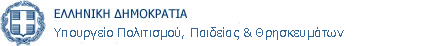 Θέμα: «Πρόσκληση εκδήλωσης ενδιαφέροντος για την πραγματοποίηση  εκπαιδευτικής επίσκεψης στα Ιωάννινα »ΣΧΕΤ.: 33120/ΓΔ4/28-2-2017 Υ.Α (ΦΕΚ 681 Β’/06-03-2017) 	Το σχολείο μας προτίθεται να πραγματοποιήσει τριήμερη εκπαιδευτική επίσκεψη μαθητών της Β’ Λυκείου στα Ιωάννινα  από 06/05/2018 έως 08/05/2018 με τη συμμετοχή τριάντα τριών (33) μαθητών και  τριών (3) συνοδών καθηγητών.	Παρακαλούμε να αποστείλετε μέχρι και τη Μ. Τρίτη  03-04-2018 και ώρα 11:00 στο σχολείο με οποιοδήποτε τρόπο, κλειστή οικονομική προσφορά. Εκπρόθεσμες προσφορές δεν θα ληφθούν υπόψη. Με την προσφορά θα πρέπει να κατατεθεί και υπεύθυνη δήλωση ότι το πρακτορείο διαθέτει ειδικό σήμα λειτουργίας, το οποίο βρίσκεται σε ισχύ.Το ενδεικτικό πρόγραμμα της εκδρομής είναι το ακόλουθο:Κυριακή   06 /05/2018                                                                            07:00 Αναχώρηση από την Καρδίτσα 09:00 Άφιξη στο Μέτσοβο. Επίσκεψη  στο μουσείο Λαικής Τέχνης και στην Πινακοθήκη Ε. Αβέρωφ. 13:00 Άφιξη στα Ιωάννινα , γεύμα , τακτοποίηση στο ξενοδοχείο.17:00 Επίσκεψη στο νησάκι της λίμνης. 20:00 Επιστροφή στο ξενοδοχείο –Διανυκτέρευση. Δευτέρα    07/05/2018 08:30 Αναχώρηση για την Κόνιτσα.10:30 Άφιξη στην Κόνιτσα με ενδιάμεσο σταθμό το Καλπάκι – ξενάγηση στην Κόνιτσα και στο μονότοξο γεφύρι της. Αναχώρηση για τα Ζαγοροχώρια, Αρίστη,Βοιδομάτης ποταμός-παραδοσιακή οικιστική αρχιτεκτονική. Γεύμα. Μετάβαση στο Μονοδένδρι - Φαράγγι του Βίκου 20:00 Επιστροφή στο ξενοδοχείο – δείπνο. Διανυκτέρευση.Τρίτη  08/05/2018 10:00 Αναχώρηση – επίσκεψη στη Δωδώνη 12:00 Επιστροφή στα Ιωάννινα και ξενάγηση στο κάστρο της πόλης 14:30Γεύμα. 17:00 Αναχώρηση για την Καρδίτσα. 20:30 Άφιξη στην Καρδίτσα.Στην προσφορά θα πρέπει να περιλαμβάνονται τα ακόλουθα:1. Το λεωφορείο, να είναι διαθέσιμο για την πραγματοποίηση των προγραμματισμένων μετακινήσεων και τυχόν απρόβλεπτων αλλά αναγκαίων που πιθανά να προκύψουν.2. Υποχρεωτική Ασφάλιση Ευθύνης Διοργανωτή σύμφωνα με την κείμενη νομοθεσία.3. Πρόσθετη προαιρετική ασφάλιση που καλύπτει τα έξοδα σε περίπτωση ατυχήματος ή ασθένειας.4. Κατηγορία ξενοδοχείου τριών αστέρων (3*), στο κέντρο της πόλης των Ιωαννίνων, με πρωινό.5. Τρίκλινα ή δίκλινα δωμάτια για τους μαθητές και μονόκλινα για τους συνοδούς.3. Τη συνολική τιμή της προσφοράς και την επιβάρυνση ανά μαθητή. Οι προσφορές θα ανοιχθούν ενώπιον επιτροπής σύμφωνα με την παρ. 2 του άρθρου 13 της 33120/ΓΔ4/28-2-2017  Υπουργικής Απόφασης.                                                                                                 Ο Διευθυντής                                                                                       Βησσαρίων Γκαραγκούνης                                                                                                                                                                                 